OCP 7/23 MinutesWednesday, July 23, 20149:03 AMServer committeeMezz cardOptional area, may interfere for existing platformIntel's feedback, today dual x4Mlnx - getting i/f info.Jblade wants all the info from the modules.Eeprom info through OS or through BMC.  Hank wants smbus i/f, independent of modules…Lots of good discussion, needs understood.  Vendors to work with Hank on proposal.Proposal to keep the management i/f out of the h/w specMlnx feedbackLabel missing, will add.Thermal specification. Current 40G designLED specsAdd an upper/lower lumens limit…  Lumens is a white light measure.  Emitting energy, how bright is the measure.Vote in two weeks.Will roll out another version.NVDIMMInphi proposing to donate their NVDIMM design along with embedded firmware used on the ASIC.http://files.opencompute.org/oc/public.php?service=files&t=7ab243a0780200d2ecbcb3e21081414b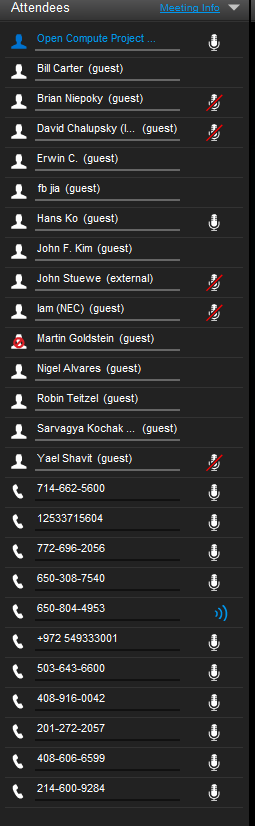 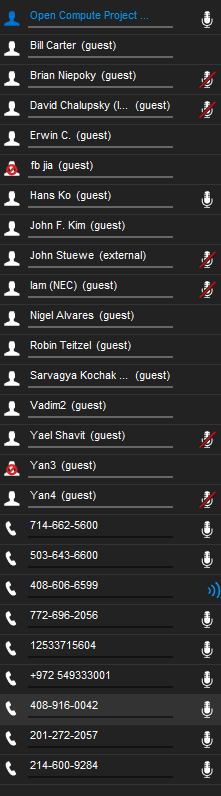 